Извещение о предоставлении земельного участка в аренду край Алтайский, р-н Солтонский, с. Макарьевка, ул. Нагорная, 11АДМИНИСТРАЦИЯ СОЛТОНСКОГО РАЙОНА АЛТАЙСКОГО КРАЯИНН 2274001225 КПП 227401001 ОГРН 1022201944236Юридический адрес659520, КРАЙ АЛТАЙСКИЙ, РАЙОН СОЛТОНСКИЙ, СЕЛО СОЛТОН,УЛИЦА ЛЕНИНА д. 3, кв. 14Фактический/почтовый адрес659520, Алтайский край, Солтонский р-н, с Солтон, ул Ленина д. 3Контактное лицоАнна Петровна Образцова Телефон +7(38533)21024Информация о земельном участкеМестонахождение имущества:край Алтайский, р-н Солтонский, с. Макарьевка, ул. Нагорная, 11Категория объекта- земли населенных пунктовФорма собственности - государственная собственность (неразграниченная)Цель предоставления земельного участка - для ведения личного подсобного хозяйства. Площадь земельного участка   2357м2Кадастровый номер 22:44:100014:4Адрес и время приема граждан для ознакомления со схемой расположения земельного участка, в соответствии с которой предстоит уточнить  земельный участок: Алтайский край, Солтонский р-н, с Солтон, ул. Ленина д. 3, каб. 26.Информация о сведениях из единых государственных реестровЕдиный государственный реестр объектов культурного наследия (памятников истории и культуры) народов Российской Федерации  —Изображение участка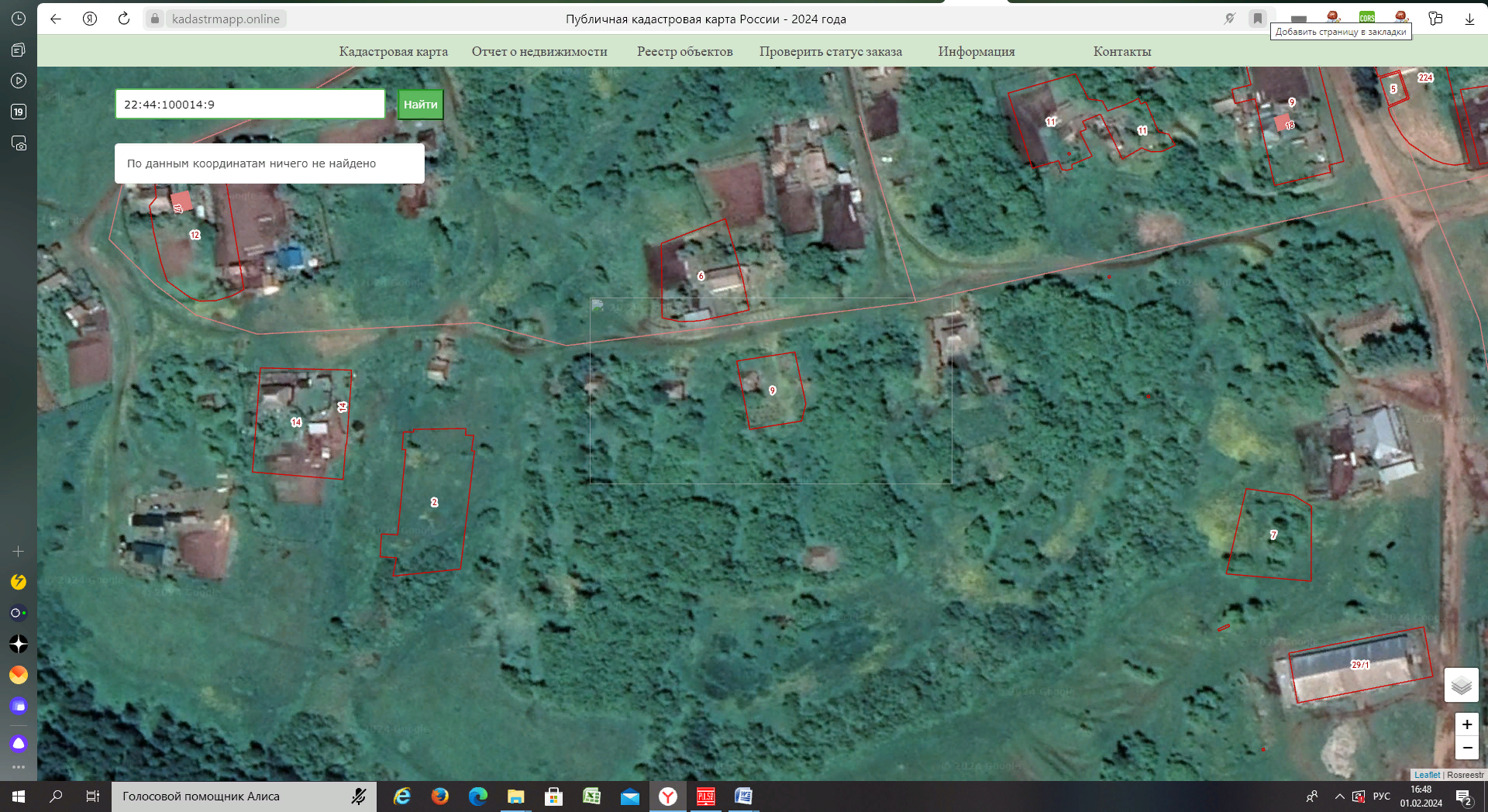 На данном земельном участке расположен объект недвижимости, без государственной регистрации прав. По данным заявителя на земельный участок, объект недвижимости принадлежит ему по наследству. Возражения принимаются с 02.01.2024 г по 22.02.2024 г по адресу: Алтайский край, Солтонский р-н, с Солтон, ул. Ленина д. 3, каб.26